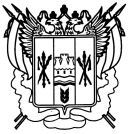 Российская ФедерацияРостовская областьЗаветинский районмуниципальное образование «Заветинское сельское поселение»Администрация Заветинского сельского поселенияПостановление№ 92      12.09.2022                                                                                             с. Заветное         В соответствии с Федеральными законами от 06.10.2003 №131-ФЗ        «Об общих принципах организации местного самоуправления в Российской Федерации», от 28.12.2013 № 443-ФЗ «О федеральной информационной адресной системе и о внесении изменений в Федеральный закон «Об общих принципах организации местного самоуправления в Российской Федерации», постановлением Правительства РФ от 19.11.2014 № 1221 «Об утверждении Правил присвоения, изменения и аннулирования адресов», Уставом муниципального образования «Заветинское сельское поселение», постановлением Администрации Заветинского сельского поселения от 23.11.2015 № 212 (в ред. от 08.08.2017 № 97, от 16.03.2018 № 20) «Об утверждении административного регламента Администрации Заветинского сельского поселения по предоставлению муниципальной услуги «Присвоение, изменение и аннулирование адреса объекта адресации, в целях упорядочения адресного хозяйстваПОСТАНОВЛЯЮ:Изменить адрес объекта адресации: сооружения «Колодец» с кадастровым номером 61:11:0600005:1286, расположенного по адресу: Ростовская область, Заветинский район, с. Заветное, проезд Восточный, д. 7, на новый адрес: Российская Федерация, Ростовская область, Заветинский район, Заветинское сельское поселение, с. Заветное, проезд Восточный,                 д. № 7-в.Главному специалисту по вопросам муниципального хозяйства Заветинского сельского поселения внести в федеральную информационную адресную систему (ФИАС) адрес объекта недвижимости, присвоенный настоящим постановлением.Постановление вступает в силу с даты регистрации и подлежит официальному обнародованию.Контроль за исполнением постановления оставляю за собой. Глава Администрации Заветинского сельского поселения                                            С.И. БондаренкоПостановление вносит Старший инспектор по вопросамблагоустройстваОб изменении адреса сооружения «Колодец» с кадастровым номером 61:11:0600005:1286